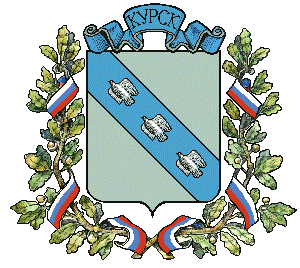 ГЛАВА ГОРОДА КУРСКАКурской областиРАСПОРЯЖЕНИЕ«24» мая 2022 года                                                                                № 13-рО назначении публичных слушаний по вопросам                           градостроительной деятельности в городе КурскеВ соответствии со статьей 39 Градостроительного кодекса Российской Федерации, Положением о порядке организации и проведения публичных слушаний по вопросам  градостроительной  деятельности на  территории   города Курска, утвержденным решением Курского городского Собрания                 от 15 августа 2017 года № 226-5-РС, административным регламентом                        по предоставлению муниципальной услуги «Предоставление разрешения              на условно разрешенный вид использования земельного участка», утвержденным постановлением Администрации города Курска                                             от 6 мая 2022 года № 245, в целях соблюдения права человека                                     на благоприятные условия жизнедеятельности, прав и законных интересов правообладателей земельных участков и объектов капитального строительства:  Назначить проведение собрания участников публичных слушаний       по вопросам градостроительной деятельности на 9 июня 2022 года согласно приложению к настоящему распоряжению.Срок проведения публичных слушаний – 1 месяц со дня        оповещения жителей города Курска в установленном порядке о времени                     и месте их проведения до дня опубликования заключения о результатах публичных слушаний. Место проведения собрания участников публичных слушаний –     актовый зал комитета архитектуры и градостроительства города Курска,                    по адресу: город Курск,  ул. Ленина, 69.С информационными материалами по предмету публичных          слушаний можно ознакомиться на экспозиции по следующему адресу:                          г. Курск, ул. Ленина, 69 (комитет архитектуры и градостроительства города Курска, кабинет № 201) в течение проведения публичных слушаний, понедельник-четверг 14:00-17:00, пятница 14:00-16:30. Комиссии по подготовке проекта правил землепользования                               и застройки города Курска и иной градостроительной документации обеспечить выполнение организационных мероприятий по проведению публичных слушаний и подготовку заключения о результатах публичных слушаний.Управлению информации и печати Администрации города Курска                 (Степаненко Т.Д.) обеспечить опубликование настоящего распоряжения                в газете «Городские известия».Управлению делами Администрации города Курска (Калинина И.В.) обеспечить размещение настоящего распоряжения на официальном сайте Администрации города Курска в информационно-телекоммуникационной сети «Интернет».      Распоряжение вступает с силу со дня его подписания.Глава города Курска		И. КуцакПРИЛОЖЕНИЕк распоряжениюГлавы города Курскаот «24» мая 2022 года№ 13-р№п/пФ.И.О.заявителяПредмет публичных слушанийПеречень информационных материаловТерриториальная зонаДата публичных слушанийВремяПредложения и замечания по предмету публичных слушанийУчастники публичных слушаний1Мартынова Г. Н.По проекту решения                  о предоставлении разрешения                 на условно разрешенный вид использования земельных участков с кадастровыми номерами 46:29:102352:1220,  46:29:102352:1221                          из категории земель – земли населенных пунктов, площадью                722 кв. м, 533 кв.м. по адресу: г. Курск,                             ул. Щемиловка, 76 – «Блокированная жилая застройка» - код 2.3.  Схема планировочной организации земельного участка, фотофиксация объекта.Территориальная зона «Ж-4» –   для многоквартирных жилых домов высокой этажности (9 этажей и более), ограниченная ул.  50 лет Октября,ул. Павлуновского, ул. Суворовская, ул. Щемиловка. 9 июня 2022 г.15 час. 00 мин.Направлять в комитет архитектуры                              и градостроительства города Курска    по 19 июня 2022 года включительно в письменной форме                     по адресу: г. Курск, ул. Ленина, 69,                                в форме электронного документа в адрес организатора публичных слушаний – komarh46@mail.ru;в устной форме – в ходе проведения собрания участников публичных слушаний. Участники публичных слушаний при внесении замечаний и предложений                          в целях идентификации представляют сведения о себе с приложением копий документов, подтверждающих такие сведения (фамилию, имя, отчество (при наличии), дату рождения, адрес места жительства (регистрации) –              для физических лиц; наименование, основной              государственный регистрационный номер, место нахождения и адрес –   для юридических лиц.Граждане, постоянно проживающиев пределах территориальной зоны, в границах которой расположен земельный участок или объект капитального строительства,          в отношении которых подготовлены данные проекты, правообладатели находящихся                в границах этой территориальной зоны земельных участков и (или) расположенных на них объектов капитального строительства, граждане, постоянно проживающие в границах земельных участков, прилегающих                                                   к земельному участку,                               в отношении которого подготовлены данные проекты, правообладатели таких земельных участков или расположенных на них объектов капитального строительства, правообладатели помещений, являющихся частью объекта капитального строительства,                    в отношении, которого подготовлены данные проекты. Участники публичных слушаний в целях идентификации представляют сведения о себе (фамилию, имя, отчество (при наличии), дату рождения, адрес места жительства (регистрации) -       для физических лиц; наименование, основной государственный регистрационный номер, место нахождения и адрес - для юридических лиц) с приложением документов, подтверждающих такие сведения. Участники публичных слушаний, являющиеся правообладателями соответствующих земельных участков и (или) расположенных     на них объектов капитального строительства и (или) помещений, являющихся частью указанных объектов капитального строительства, также представляют сведения соответственно о таких земельных участках, объектах капитального строительства, помещениях, являющихся частью указанных объектов капитального строительства,   из Единого государственного реестра недвижимости и иные документы, устанавливающие или удостоверяющие их права                        на такие земельные участки, объекты капитального строительства, помещения, являющиеся частью указанных объектов капитального строительства.